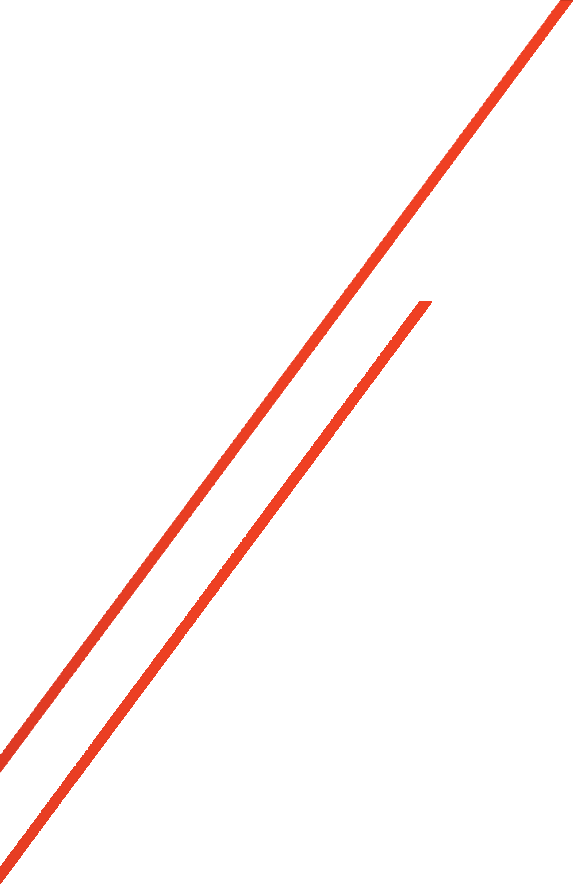 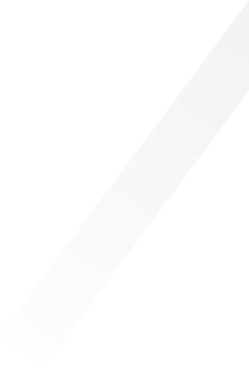 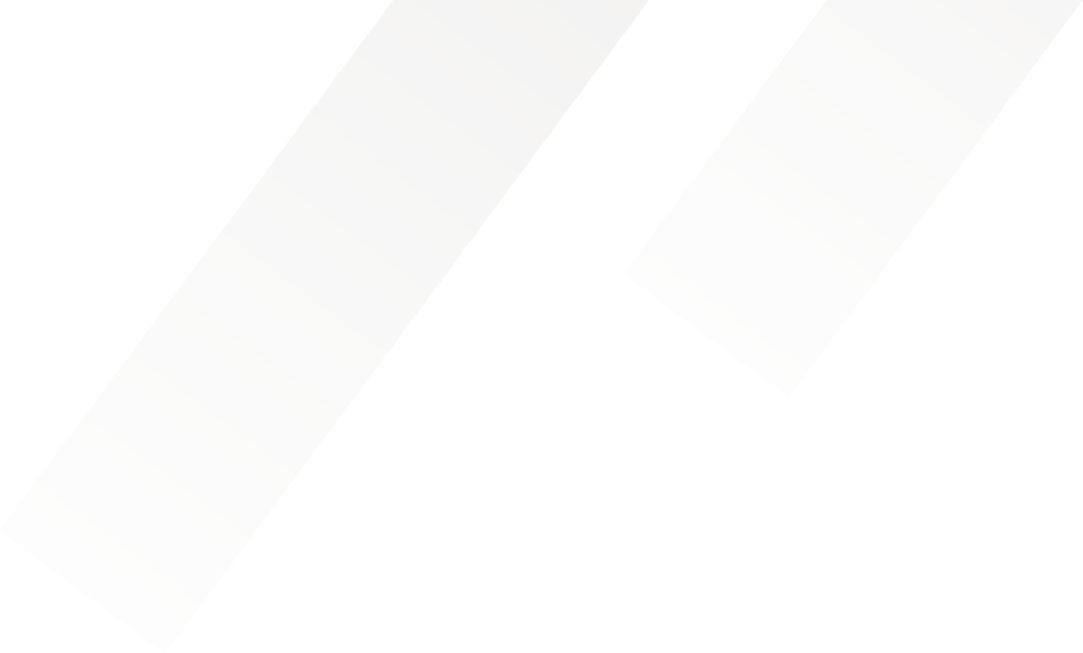 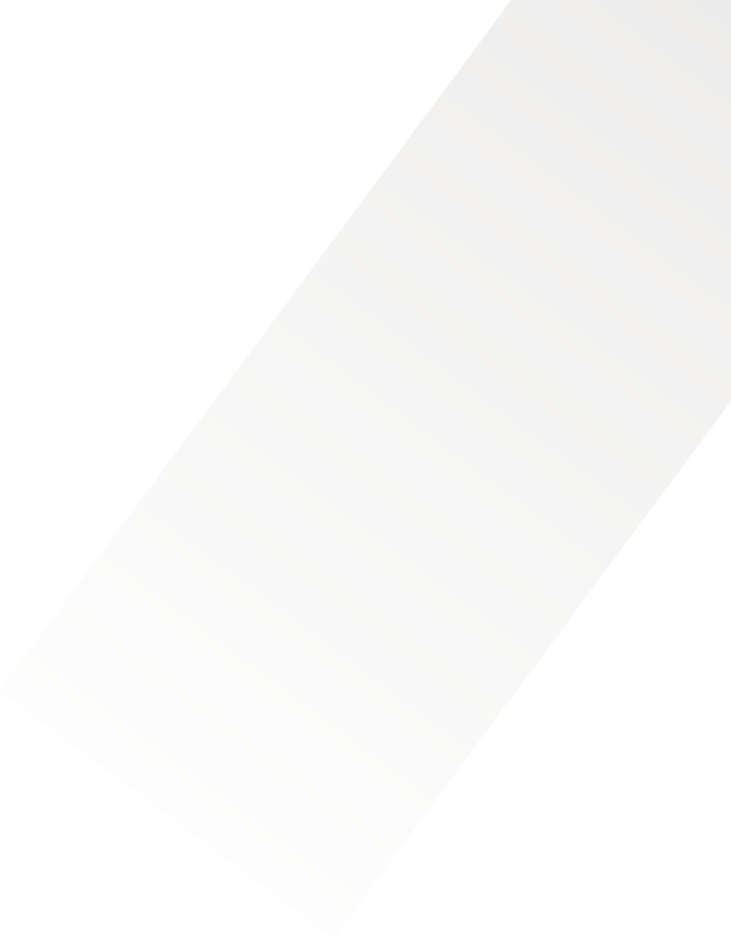 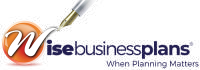 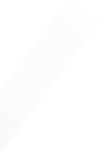 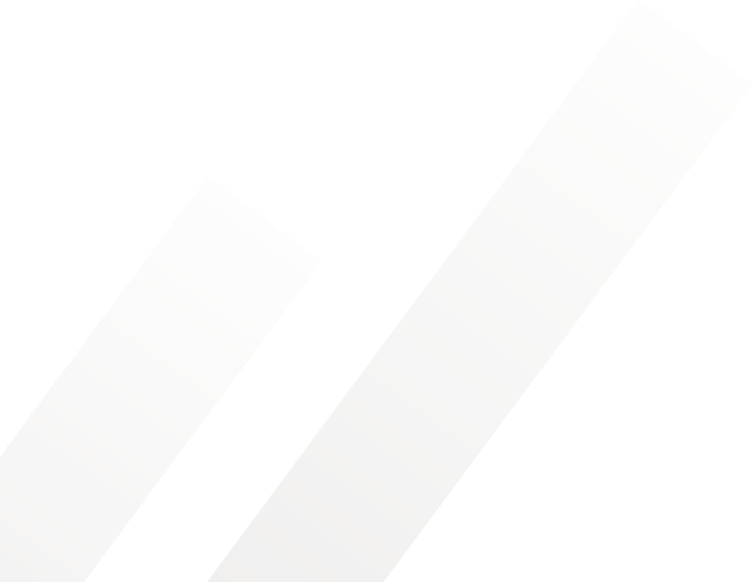 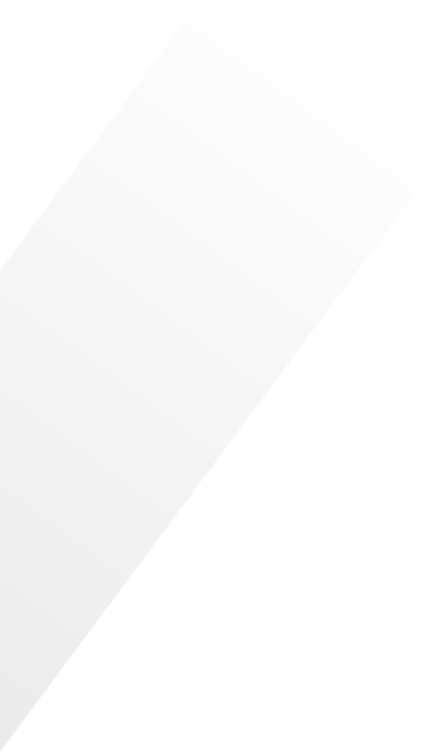 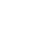 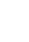 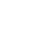 Clothing LineWise Business Plans	Business Plan2022BUSINESSPLANIt is understood that the information provided in this [Company’s Name] Business Plan is totally confidential, and the reader undertakes not to disclose any aspect of it without the express written consent of the business owner.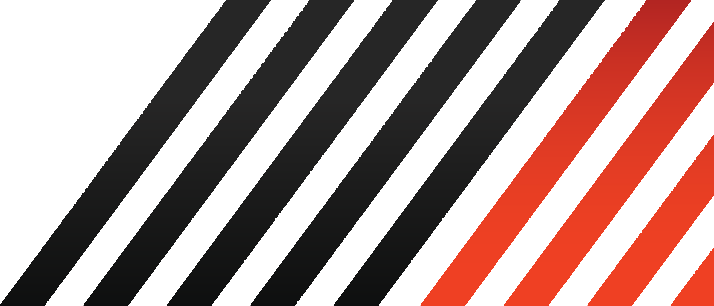 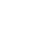 Joseph Ferriolo	+1 800-496-1056	info@wisebusinessplans.com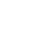 Wisebusinessplans.com	7251 W Lake Mead Blvd #300,Las Vegas, NV 89128, United States